Elma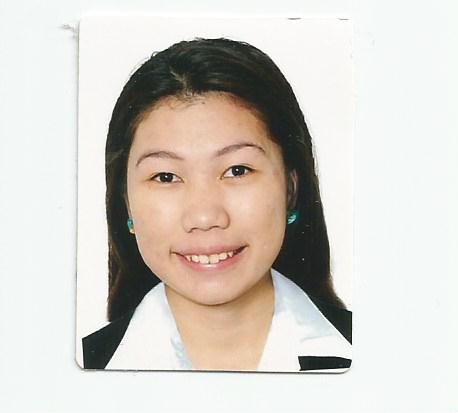 Elma.325694@2freemail.com  ___________________________________________________Objectives:To secure a challenging and rewarding long term career with a well established organization as a part of the project team that encourages creativity and team work and to  have a challenging position offering responsibility and for advancement.________________________________________________________________________Applying for:1 . Office Staff2 . Receptionist________________________________________________________________________educational background:abe international Business College	2007-2011Faura St. Taft Ave. ManilaBachelor Degree:				Bachelor of Science in TourismSan Antonio National High School		2003-2007Mayapis St. San Antonio VillageRafael Palma Elem. School			1997-2003Vito Cruz Manila________________________________________________________________________employment recordCompany	:				Al-Hekma Medical ComplexAddress	:				Muaither St. Doha QatarPosition	:				Receptionist/ Secretary and CashierDate		:				May 2013 - May 27, 2016Company Description	Hekma Medical Complex (HMC) is a fully equipped multi specialty poly clinic in the heart of Muaither, Doha-Qatar. A poly clinic with all the newest technology in the making, fully digitalized machinery for Ultra-Sound, X-Ray and other lab facilities.Strategically located in the heart of the city of Muaither, Qatar, HMC is easily accessible to people from far and near, with over 2 decades of experience in the field, our expertise and infrastructure is today considered on par International standards. And we hope to strike a chord with people world-over for the personalized treatment and care that we offer our patients, touching lives in more ways than one.Job DescriptionServes patients by greeting and helping them scheduling appointments; maintaining records and accounts.DutiesWelcomes patients and visitors by greeting patients and visitors, in person or on the telephone answering or referring inquiries Keeps patient appointments on schedule by notifying provider of patient's arrival; reviewing service delivery compared to schedule; reminding provider of service delays.Maintains business office inventory and equipment by checking stock to determine inventory level; anticipating needed supplies; placing and expediting orders for supplies; verifying receipt of supplies; scheduling equipment service and repairs.Helps patients in distress by responding to emergencies.Protects patients' rights by maintaining confidentiality of personal and financial information.________________________________________________________________________Company	:				Picstacular photobooth &personalizedAddress	:				PhilippinesPosition	:				Receptionist/Sales AssociateDate		:				January 2012- December 2012Company Description	The Picstacular is a Mobile photo booth for rent and also a personalized shop.Job description	To maintain outstanding customer service & Answer customers’ questions.________________________________________________________________________Company	:				Luxury Star Travel&Tours Inc.Address	:				PhilippinesPosition	:				Sales Associate/ Rendered Sales CallDate		:				January 2011- November 2011Company Description	The Luxury Star Travel&Tours  is a private retailer or public service that provides tourism related services to the public on behalf of suppliers such as airlines, car rentals, cruise lines, hotels, railways, and package tours.Job Description	Assist clients in finding travel package deals for their needs.Skills:Computer literate in MS Word and Power Point.Ability to work well under pressure and to deadlines.Having a responsible attitude.________________________________________________________________________seminars attended:TEAM LEADERSHIP: Strategy and Power at WorkABE Food, Travel, and Business Convention: A Proactive ConvergenceProfessional Development SummitThe Challenges of airline Industry on the Global Market.________________________________________________________________________I HEREBY certify that the above information are true and correct to the best of my knowledge and belief.